ПОЗИВ ЗА ПОДНОШЕЊЕ ПОНУДА ЗА НАБАВКУ НА КОЈУ СЕ ЗАКОН НЕ ПРИМЕЊУЈЕ- ГРАЂЕВИНСКИ МАТЕРИЈАЛ –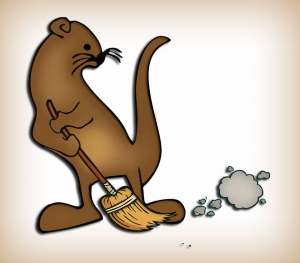 ЈКП „ ВИДРАК“ ВАЉЕВОВојводе Мишића 5014000 ВаљевоДел.бр 01-2397/1-21Тел: 014/221-556Факс: 014/242-981www.vidrakvaljevo.comДОКУМЕНТАЦИЈА ЗА НАБАВКУГРАЂЕВИНСКИ МАТЕРИЈАЛ   Д-7/2021Април, 2021.годЈКП „ВИДРАК“ ВАЉЕВОУпућује Позив за достављање понуда За  набавку	Позивамо вас да уколико сте заинтересовани доставите понуду за  набавку у поступку  набавке   Д-7/2021 –добра-грађевински материјал.             Понуда се припрема и подноси у складу са документацијом.	Документацију може преузети лице које поседује овлашћење заинтересованог понуђача у нашим просторијама, које се налазе у ул.Војводе Мишића 50 у Ваљеву, сваког радног дана од 08.00-14.00 часова или се доставља понуђачу на лични захтев, путем поште, e-maila.	Заинтересовани понуђачи су обавезни да своје понуде доставе лично или путем поште најкасније до 29.04.2021.год. Благовременим ће се сматрати понуде које стигну до  29.04.2021. год. на адресу  ЈКП  „ВИДРАК“  Ваљево, улица Војводе Мишића 50 до 09:30 часова истога дана.	Јавно отварање понуда обавиће се истог дана када је крајњи рок за пријем понуда, односно 29.04.2021. год у 09:45 мин. Отварању понуда могу да присуствују представници понуђача са овлашћењем, које се предаје комисији непосредно пре јавног отварања понуда.	Одлуку о додели уговора наручилац ће донети у року од 05 дана од дана јавног отварања понуда.	Број  набавке Д-7/2021 – набавка  добра –грађевински материјалУ П У Т С Т В Оза сачињавање понуде по позиву бр. Д-7/2021	1.Понуда се подноси на оригиналном обрасцу из документације.	Понуда мора бити јасна, читко откуцана или написана неизбрисивим мастилом и свака страна мора бити потписана од стране овлашћеног лица.Понуда се подноси у затвореној коверти, са тачно наведеном адресом понуђача и назнаком НЕ ОТВАРАТИ – понуда за јавну набавку Д-7/2021– назив добра.	2.Понуда и сва акта морају бити на српском језику.Понуда се доставља тако што понуђач уписује тражене податке у обрасце који су саставни део документације. Комисија за набавке узеће у разматрање само благовремене понуде.Понуда ће се сматрати благовременом ако је наручиоцу достављена до рока назначеног у позиву за достављање.Наручилац ће као неисправне одбити понуде које су благовремено предате али за које се после отварања понуда на основу прегледа и оцене утврди да не испуњавају све захтеве из конкурсне документације.	Вредновање понуда ће се вршити на основу следећих критеријума : најнижа понуђена цена.У случају да две или више понуда имају исту најнижу понуђену цену, наручилац ће позвати понуђаче чије су понуде са истом најнижом понуђеном ценом и најповољнију понуду изабрати жребом. Поступак избора најповољније понуде путем жреба ће се обавити на следећи начин:1. Наручилац ће упутити позив понуђачима чије су понуде са истом најнижом понуђеном ценом да присуствују поступку жребања;2. Поступак жребања водиће председник Комисије и биће обављен упросторијама наручиоца;3. Комисија ће водити записник о поступку жребања;4. Комисија ће припремити посуду и куглице у којима ће бити папирићи саназивима понуђача чије су понуде са истом најнижом понуђеном ценом;5. Жребање ће бити обављено тако што ће председник комисије извршити извлачење једне куглице, извадити папирић из исте и прочитати назив понуђача којем ће Наручилац доделити уговор.ЈКП ‘’ ВИДРАК‘’ ВАЉЕВОБрој: 01-2397/1-21У Ваљеву, 22.04.2021.год. ОБРАЗАЦ ПОНУДЕ бр. _____                                                 -  ГРАЂЕВИНСКИ МАТЕРИЈАЛ - НАПОМЕНА : Не попуњавати у горњој табели са назнаком ’’ по договору ’’, јер се неће разматрати.На крају ове стране ставити потпис овлашћеног лица.						______________________________Структура цена и тех.спецификација                                                                                   Понуђач:                                                                                                                                                                             ___________________________Назив фирме и седиштеАдреса понуђачаИме и презиме контакт особеТел.,факс, е-маилЖиро- рачунМатични бројРегистарски бројШифра делатностиПорески бројБрој  набавкеД-7/2021Услови плаћања Укупан износ вредности без ПДВ- аУкупан износ за уплату са ПДВ-омРок испорукеМатеријалЈединица мереОквирнаколичинаЦена без ПДВ-аЦЕМЕНТтона7ПЕСАК ДУНАВАЦм35ШЉУНАК 1м310ГВОЖЂЕ 8ммкилограм80ГВОЖЂЕ 10ммкилограм20БЕЛИ КАМЕН 1, 2, 3 ВЕНЧАЦџак (50кг.)96 (4800 кг)ЦРНИ КАМЕН 1 – ВЕНЧАЦџак (50 кг.)24 (1200 кг)ЦРВЕНИ КАМЕН 1 ВЕНЧАЦџак (50 кг.)4 (200 кг)ДАСКА ДЕБЉИНЕ 2 ЦМ Кубик 0,5ГВОЖЂЕ БИНОРЕ килограм1000АРМАТУРНА МРЕЖА 4ммкилограм900АРМАТУРНА МРЕЖА 5ммкилограм900ШТАФНА 5Х8метар150ЕКСЕРИкилограм15АРМИРАЧКА ЖИЦАкилограм10ЛЕТВАметар150РЕЗАНА ГРАЂАм31                                                                      Укупно:                                                                      Укупно: